Приложение № 1 К Договору №_____ от _______Паспорт кресла Школьник для объекта ________________________________________________________________________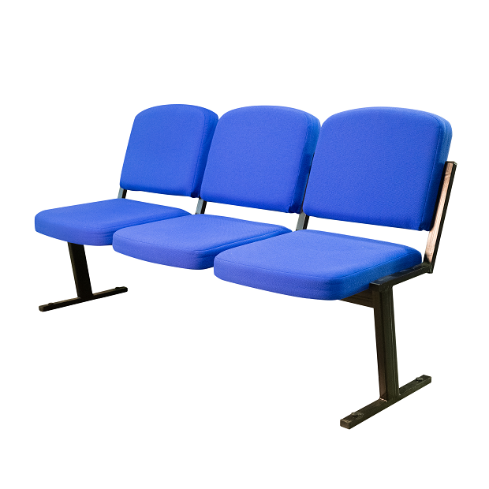 Производитель.  – ООО «Азия Мьюзик Компани»Кресло «Школьник»Торговая марка – AlinaСтрана производства - РоссияВес изделия – 32 кг.1. Несущие конструкции кресла: Каркас кресла представляет собой конструкцию, выполненную из усиленного стального профиля, толщиной 3 мм. для обеспечения выдерживания нагрузки до 110 кг.Все соединения профильных труб каркаса выполнены усиленным швом вручную.Для обеспечения длительной эксплуатации и предотвращения ухудшения внешнего вида, на металлические части наносится специальное полимерное покрытие.2. Мягкие элементы кресла: Выполнены из латексоподобного пенополиуретана повышенной плотностиПлотность материала — 25 кг./м3, Напряжение при 40% сжатии – 3,6 кПа. Коэффициент долговечности — 16. Толщина ППУ мягких элементов — 40 мм. Описание элементов креслаСпинка - Мягкий элемент состоит из латексоподобного пенополиуретана повышенной плотности. Плотность полиуретана (спинки) – 25 кг/м3. Сидение Мягкий элемент состоит из латексоподобного пенополиуретана повышенной плотности. Плотность полиуретана (сидения) – 25 кг/м3. Ткань обивки креслаСостав: 100% полиэстер, низковорсовый капровелюр (трикотажное кругловязаное полотно с применением текстурированных  полиэфирных нитей) – специально для мебели для общественных мест., триплированная с ППУ не менее 3 мм. и подложкой «спанбонд». Ткань негорючая,  устойчивость к истиранию более 30 000 циклов мартиндэйла. Цветоустойчивость не менее 5-7 единиц. Плотность ткани — более 180 г/м2. Разрывная нагрузка — более 420 Н. Цвет и тип ткани по выбору заказчика Ткань соответствует Техническому регламенту Таможенного Союза ТР ТС 017/2011 «О безопасности продукции легкой промышленности»  и имеет соответствующую  декларацию.Ткань пропитана специальным противопожарным составом.Производитель должен иметь лицензию на обработку противопожарным составом.5. Габаритные размеры:Ширина — 1510 ммГлубина — 670 ммВысота от пола до верхней части спинки — 800ммСогласовано _____________________ 			мпСогласовано _____________________ Рожанский Б.Б.			мп